МБДОУ Ужурский  детский сад №3 «Журавленок»Мастер- класс для родителей «Волшебные дары Фрёбеля».Информационно-профилактическая компания «Декада дорожной безопасности детей».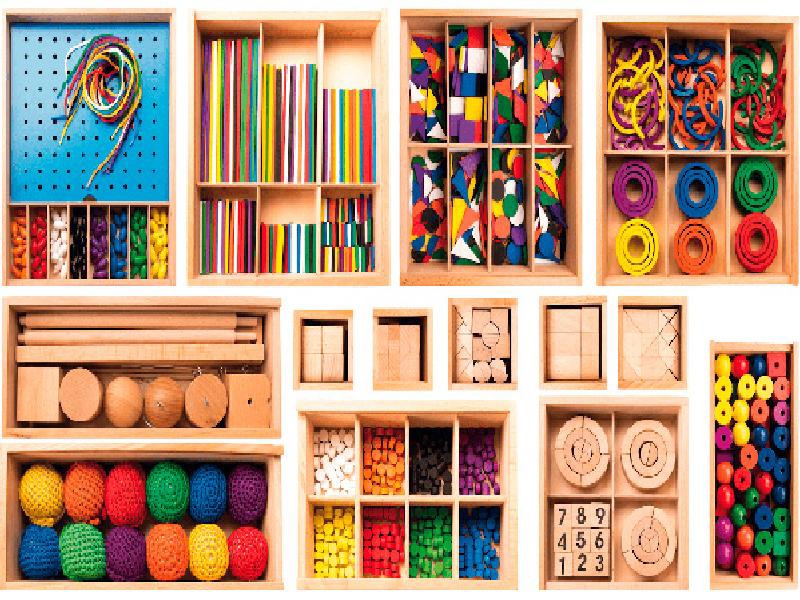                                               Подготовила воспитатель: Кожановская Т.С2023гЦель: Представление опыта работы по использованию игрового набора «Дары Фрёбеля» в домашних условиях с детьми дошкольного возраста.Воспитатель: Здравствуйте, уважаемые родители! Я очень рада видеть Вас на нашей встрече. Сегодня я вам предлагаю отправиться в удивительную игровую страну, где я вас познакомлю с интересными и познавательными играми. А поможет нам в этом игровой набор « Дары Фрёбеля» Немецкий педагог Фридрих Фрёбель разработал свой первый в мире дидактический материал для детей дошкольного возраста, который получил название «Дары Фрёбеля».В игровой набор «Дары Фрёбеля» входят разные по форме, величине и цвету геометрические фигуры, кубики, мячи, мозаика, палочки для выкладывания и т. д. Дары пронумерованы по степени сложности. Во времена педагогической деятельности Фрёбеля в практике детских садов использовали всего шесть «даров». В настоящее время игровой набор представляет систему из 14 модулей.Предлагаю вам, уважаемые родители, поиграть с набором «Дары Фрёбеля», принять участие в моём мастер-классе «Волшебные дары Фрёбеля». Первая игра «Раскрась изображение цветными точками».Воспитатель раздает раскраски с изображениями. Участники берут дары № 10 – цветные точки и выполняют задание.- Как вы думаете, уважаемые родители, чем можно заменить цветные фишки в домашних условиях? (маленькими пуговицами  или кружками, вырезанными из картона)Вторая игра «Почини коврик»Воспитатель раздает коврики с прорезями геометрических фигур разного цвета и размера, приемом прикладывания участники «закрывают дырки» подбирая геометрические фигуры по цвету, форме.- Давайте теперь сделаем гимнастику для глаз.Упражнение  «Охрана зрения»набор №10Воспитатель предлагает выложить круг из точек и несколько раз обвести его глазами (сначала по часовой стрелке, потом и против часовой стрелки). А теперь выложить из точек «восьмерку» (знак «бесконечность») и несколько раз обвести ее глазами. Повторить действия.Третья игра «Золушка»Цель. Приобщение воспитанников к художественной литературе. Развитие интереса к совместным играм. Формирование первичных представлений о свойствах объектов окружающего мира (цвете, размере, форме).Предварительная работа.Восприятие художественной литературы: Ш. Перро «Золушка». Беседа по содержанию сказки Ш. Перро «Золушка». Чтение стихотворения Е. Благина «Про хрустальный башмачок.Конструирование современных бытовых приборов, облегчающих труд «Золушек» из игровых наборов №№ 2,7,8,9,10.Ход.Ребята, что это? (Туфелька) Как Вы думаете, из какой сказки? А что случилось с героиней этой сказки? Как вы думаете, почему Золушку называли Золушкой?Воспитатель предлагает детям побыть в роли Золушки, а сама в роли –злой мачехи. Высыпает из наборов №9 круги и полукруги и просит рассортировать предметы по одному или нескольким признакам.Воспитатель: Вот такие простые игры вы можете проводить с детьми в домашних условиях, заменяя элементы игрового набора другими предметами.Я в своей педагогической деятельности использую все дары. Работа с комплектом создает условия для организации как совместной деятельности взрослого и детей, так и самостоятельной игровой, продуктивной и познавательно-исследовательской деятельности детей. Возможности комплекта способствуют развитию физических, интеллектуальных и индивидуальных качеств ребенка.Воспитатель: Второй вопрос на повестке дня это правила дорожного движения. Так как у нас проходит декада по ПДД, то проведем игру-викторину «Правила дорожного движения достойны уважения»Задание №1 «Разминка»Для этого коня еда –Бензин, и масло, и вода,На лугу он не пасется,Вдоль по улице несется. (Автомобиль)Дом по улице идет,На работу всех везет,Не на тонких курьих ножках,А в резиновых сапожках. (Автобус)Мчится огненной стрелойМчится вдаль машина.И зальёт пожар любойСмелая дружина. (Пожарная машина)Чтоб тебе помочьПуть пройти опасный,Горят и день и ночь – Зеленый, желтый, красный! (Светофор)Следующее наше задание №2: «Вопрос-ответ»- Как называют людей, идущих по улице? (Пешеходы)- Какая часть улицы предназначена для пешеходов? (Тротуар)- Что означает красный сигнал светофора? (Движение запрещено)- Какой сигнал светофора разрешает движение? (Зелёный сигнал светофора)- Где чаще всего можно увидеть светофор? (На перекрестке)- Как взрослый с ребенком должен входить в автобус? (Ребенок первый, в взрослый за ним)- Как взрослый с ребенком должен выходить из автобус? (Первый взрослый, за ним ребенок)- С какого возраста разрешено передвигаться на велосипеде по дороге? (с 14 лет)Задание №3 «Дорожный патруль»Какое насекомое, сидящее в траве, одного цвета с разрешающим сигналом светофора? – кузнечикМесто ожидания общественного транспорта? – остановка В какой сказке и у какого персонажа имеется шапка такого же цвета, как запрещающий сигнал светофора? – красная шапочкаКакая часть дороги предназначена для машин? – проезжая Как называется человек, который, регулирует движение на дороге? – регулировщикЗадание №4Написать под картинкой номера тех пешеходов, которые нарушают ПДДЗадание №5Родителям предлагается решить кроссвордВоспитатель: Все задания вы выполнили, на все вопросы ответили.- ПОМНИТЕ! Ребёнок учится законам улицы, беря пример с вас – родителей. Пусть ваш пример учит дисциплинированному поведению на улице не только вашего ребенка, но и других детей.Спасибо всем за участие!